QUEEN’S SCOUT CEREMONY 
PLANNING LIST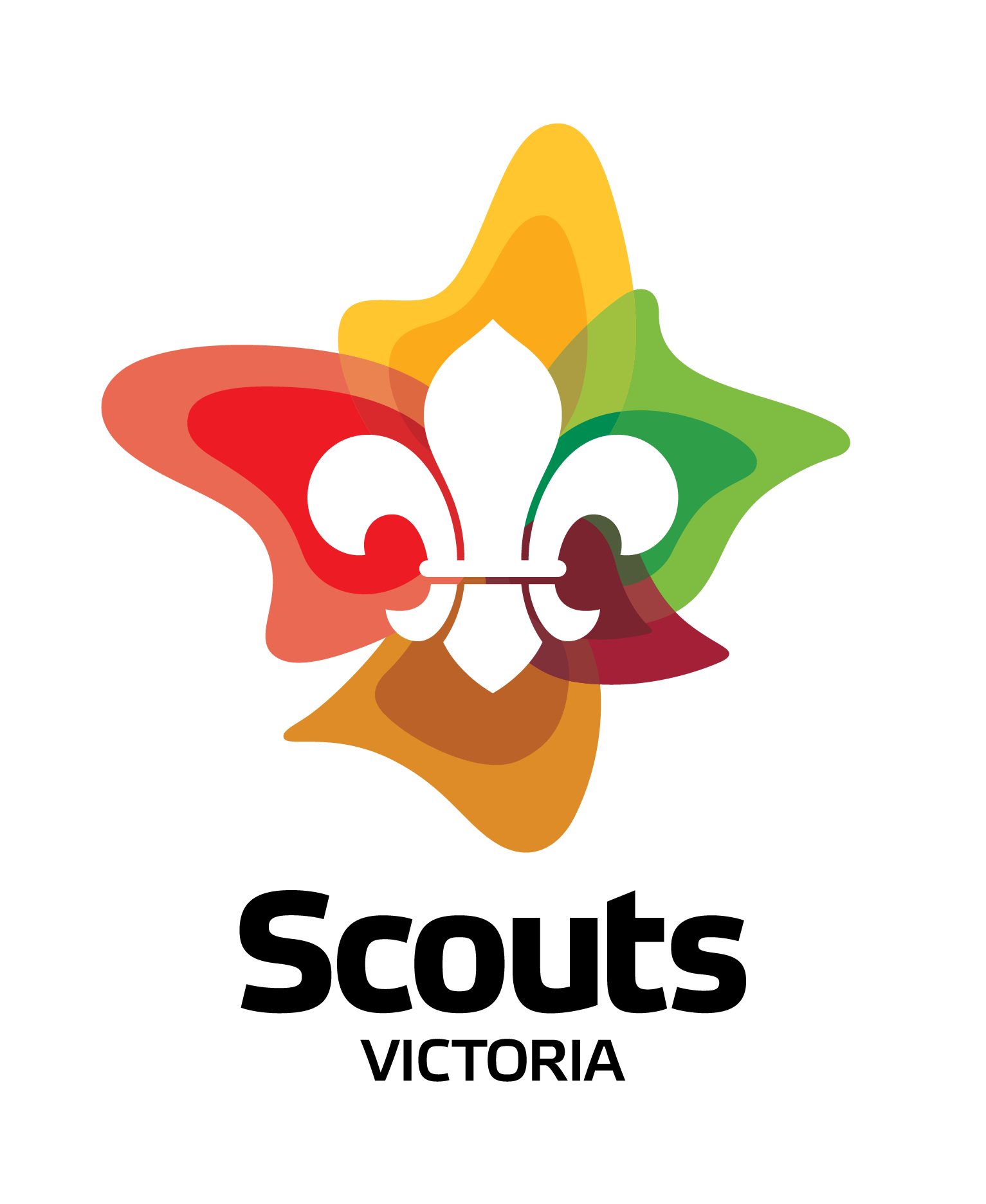 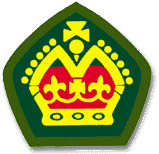 
This is a planning guide – for Venturers and Leaders to customise for each ceremony to suit the Queen’s Scout and the Unit.PreliminaryOrganised in conjunction with the recipients/Unit Council/Group LeaderRecipient to choose on presentation style -simple ceremony or large Group (or not at all it that is what the recipient wants).The presentation of a Queen’s Scout Badge should not be coupled with any other Group/Unit presentation or eventIt is OK for multiple Queen’s Scouts to be presented together, but the ceremony should have special elements for them all.Start planning early with a convenient date, location, arrival time (i.e. 7:15pm for a 7:30pm start). Give a Melway reference for older members and if the hall does not have a street address. Consider disabled access, parking and giving a precise location.If the location is not inside a hall, what are the provisions in case of inclement weather?How will invitations be distributed – what / when / where / RSVP? Use of social media is OK for youth but consider adults and special guests who might not be social media savvy. Add an email address or contact telephone number.Use website, Facebook, Instagam, etc but it should be to a private groupInvitations to be sent out well in advance.Invitation ListHave you included all invitation to all Youth Sections of the Group – Joeys, Cubs, Scouts love to see what they can aspire to and do not forget the Rovers.Who to invite – Past Queen’s Scouts, MP’s, Local Councillors, Mayor, Examiner, Service clubs (Rotary, Lions, etc), District Commissioner, Region Commissioner and State Commissioner – Venturers and the Venturer Council Team. District/Zone Venture Leaders and other Leaders and Venturers.
Lord Baden-Powell will make a special effort to attend if he is invited.Dress Code – uniform by Scout members, smart casualGuest Speakers – keep to a minimum and brief them on their allocated time to speak.MC to have a list of special guests and dignitaries with their correct titles!Keep an apologies list and the MC reads this out at the beginning.Planning the Details of the CeremonyThe MC should be a youth memberKeep it simple and as brief as possible. People become bored, especially younger members.For the program, check and recheck the spelling of people’s names (and titles)For those invited to participate, it is a courtesy to let them know in advance what they will be expected to do.Work out the Stand Up / Sit Down instructions in advance. Usually only uniform members will be asked to stand for the Promise, etc.Make sure you select a couple of local people to fill in roles if the listed people cannot attend on the day.Are there any special Unit traditions as a part of the ceremony? Who will be the photographer?Plan details in advance like enough seats for those expected, tables, lectern, PA System, data projector, etc.Who is going to cater for the event and consider special diets?The Printed ProgramPreferably A5 size and sufficient copies for all those who will be attending.Include key items only relevant to guests – not the full text of what will be read out during the ceremony. Add the recipient(s) name, perhaps a photo and the Queen’s Scout logo (make sure it is a correct logo).Ensure that anyone participating has a copy of the relevant text to read out.The Queen’s Scout should choose the version of the Australian Scout Promise in advance. On the DayIs the flag in place and is it correctly folded and will break easily?Check Presentation items – QS badge, Parent Pins, Honour Board, Mini Plaque, Woggle, QS Miniature badge, special Unit/Group gifts. Have all these laid out on a front table well before the ceremony startsRemove the parent pins from their pouch ready to pin on.  Present the ceremony with the 3 S’s (significant, sincere, simple as possible)Preferably have an early rehearsal or brief all participants in advance.Encourage all participants to speak slowly, clearly and deliver their part in a mature manner.Organise for special guests to be met at the door and shown to their seats and tasks explained (if applicable)Start as close to time as possible Keep the ceremony moving and try not to have lengthy silences between part of the ceremony.Ensure MC has clearly briefed all participants of their rolesWelcome (including list of dignitaries)Acknowledgement of Traditional OwnersGuard of Honour - Parade of Group / Section FlagsFlag Break and National Anthem (if appropriate)Prayer (or quote from Baden-Powell, or Reflection)Explain any Unit traditions (if applicable)Introduce the Recipient(s) to allIntroduction to the Queen’s Scout Award/Peak Award (Challenge /Service)Queen’s Scout History / Symbolism or Queen’s Scout SignificanceThe EulogyThe Venturer’s Scout JourneyCitations from previous/current Sections/memoriesOr read by previous Leaders or by the MCMay include a PowerPoint show/Video (keep it brief)Ask for other comments from the gusts (but keep it brief)Reading of the Australian Scout Law (Candles if appropriate but there are 9 areas)The Queen’s Scout ChargeReaffirm the Australian Promise Scout Promise - have a Venturer flag ready for the recipient to hold with their left hand, MC to ask all uniform members to stand and make the Scout Sign. The Promise can be led by a nominated person, or the recipient can recite it by themselves.Presentation of the Queen’s Scout Badge (the Queen’s Scout to choose presenter)
The presenter says – “You have been awarded the highest badge a Venturer can gain. I herby invest you with the Queen’s Scout Badge and offer my congratulations.”Other Presentations - Woggle | Group & Unit Items | QS Key Ring (by VVC member)Unveil the Queen’s Scout Group Honour BoardPresentation of QS Parents PinsResponse from the Queen’s Scout on their JourneyPresentation of Gifts by Queen’s Scout (if applicable)Guest Speaker (if applicable – keep brief)The EpilogueClose / Prayer| Reflection| Flag DownAfter the Main GamePhotographs with QS, Unit, Parents, Dignitaries, etcRefreshments / Queen’s Scout CakeMingle with guestsHave on display of items of the Venturer’s Journey to Queen’s Scout through the sectionsPack up and leave venue clean and tidyAnd the Next Day When the Dust has SettledPromote the achievements on Social MediaConduct a Plan>Do>Review> with the Unit.*************************************************************************ADD YOUR NOTES HERE